OCIA International, Inc.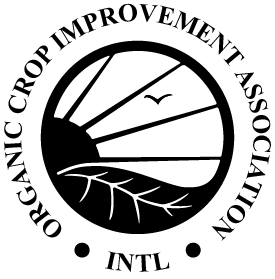 1340 N. Cotner Blvd. | Lincoln, NE  68505 | USAPhone: 402.477.2323 | Fax: 402.477.4325info@ocia.org | www.ocia.orgMediation Request FormWe are requesting mediation in response to the following notice received from OCIA:Date of Letter from OCIA:      		
Name of Letter from OCIA (e.g., Notice of Denial, Notice of Proposed Suspension): Please explain why mediation is appropriate:
If applicable, describe any actions taken to address the unresolved issues that are reason for the Notice from OCIA. Attach documents as needed to provide the evidence of how these items were addressed. Describe your plans to ensure ongoing compliance with the standards or any changes you have made, if applicable.I am requesting mediation for the issues above with the intent of reaching a resolution with OCIA. The statements above are true and correct.  Signature of Operator:      					Date:      	Operation Name:      				Operation Number:      		